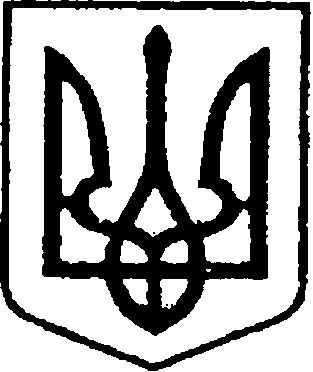 УКРАЇНАЧЕРНІГІВСЬКА ОБЛАСТЬН І Ж И Н С Ь К А    М І С Ь К А    Р А Д АВ И К О Н А В Ч И Й  К О М І Т Е ТР І Ш Е Н Н Явід  23  червня   2022 р.	               м. Ніжин	                              №  154Про надання дозволу комунальному підприємству «Служба Єдиного Замовника» на укладання договорів переуступки боргу та дозволу на списання безнадійної заборгованостіВідповідно до статей 29, 30, 42, 59, 60, 73 Закону України «Про місцеве самоврядування в Україні», Закону України «Про житлово - комунальні послуги»,  Цивільного кодексу України, Закону України «Про особливості здійснення права власності у багатоквартирному будинку», Регламенту виконавчого комітету Ніжинської міської ради Чернігівської області VIII скликання, затверджений рішенням Ніжинської міської ради Чернігівської області від 24 грудня 2020 р. № 27-4/2020, розглянувши звернення комунального підприємства «Служба Єдиного Замовника» (код у Єдиному державному реєстрі підприємств та організацій України - 32126283; юридична адреса: м. Ніжин, вул. Небесної сотні, 14), для дотримання законодавства України, виконавчий комітет міської ради вирішив:Надати повноваження директору комунального підприємства «Служба Єдиного Замовника» (код ЄДРПОУ 32126283) Корману Владиславу Адольфовичу на укладення та підписання договорів переуступки боргу з управителем багатоквартирного будинку при переході багатоквартирних будинків, які мають заборгованість. При укладанні договорів переуступки боргу КП «СЄЗ» з управителями багатоквартирних будинків зазначає у договорах суму заборгованості, що утворилась у багатоквартирному будинку за 30 календарних місяців що передують дню  підписання вищезазначеного договору. Заборгованість по будинку до договору переуступки боргу включається у розмірі 30%. Залишок неохопленої суми договором переуступки боргу підлягає списанню. Надати дозвіл комунальному підприємству «Служба Єдиного Замовника» код ЄДРПОУ 32126283 на списання заборгованості по будинках, які передані іншим управителям багатоквартирного будинку, строк позовної давності по яких сплинув. Директору комунального підприємства «Служба Єдиного Замовника» Корману В.А. забезпечити оприлюднення даного рішення на офіційному сайті Ніжинської міської ради протягом п’яти робочих днів після його прийняття. Контроль за виконанням даного рішення покласти на першого заступника міського голови з питань діяльності виконавчих органів ради Вовченка Ф.І.Міський голова	Олександр КОДОЛАПОЯСНЮВАЛЬНА ЗАПИСКАдо проекту рішення Ніжинської міської ради «Про надання дозволу комунальному підприємству «Служба Єдиного Замовника» на укладання договорів переуступки боргу та дозволу на списання безнадійної заборгованості»          Обґрунтування необхідності прийняття акту.Законом України «Про особливості здійснення права власності у багатоповерховому будинку», а саме ст. . 10 Прийняття рішень щодо управління багатоквартирним будинком, визначення управителя його відкликання здійснюється зборами співвласників. При передачі багатоквартирних будинків від КП «Служба Єдиного Замовника» до іншого управителя згідно наданого рішення зборів співвласників будинки передаються, а борги залишаються на балансі КП «СЄЗ» . Керуючись ст.. 520-523 Цивільного кодексу України КП «СЄЗ» має право укласти договір переуступки боргу з новим управителем. Даний договір дасть можливість отримати кошти від нового управителя та зменшити дебіторську заборгованість по підприємству.   Після здійснення процедури передачі багатоповерхового будинку від КП «СЄЗ» новому управителю багатоквартирного будинку на балансі  підприємства обліковується заборгованість по переданих будинках строк позовної давності сплинув та частина поточної заборгованості, робота по стягненню якої призвиде до додаткових витрат підприємства, хоча являється безнадійною.  Проект рішення підготовлений з дотриманням норм Конституції України, Законів України «Про місцеве самоврядування в Україні», «Про житлово-комунальні послуги», Цивільного кодексу України, Закону України «Про особливості здійснення права власності у багатоквартирному будинку».Прийняття проекту рішення дозволить КП «СЄЗ» зменшити дебіторську заборгованість, зменшить витрати підприємства по підприємству. Директор КП «СЄЗ»								Владислав КОРМАН